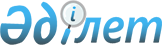 О внесении изменения в приказ Министра энергетики Республики Казахстан от 23 февраля 2015 года № 132 "Об утверждении стандартов государственных услуг Министерства энергетики Республики Казахстан в сфере нефти и газа"
					
			Утративший силу
			
			
		
					Приказ Министра энергетики Республики Казахстан от 28 января 2016 года № 31. Зарегистрирован в Министерстве юстиции Республики Казахстан 29 февраля 2016 года № 13338. Утратил силу приказом Министра энергетики Республики Казахстан от 10 апреля 2020 года № 139.
      Сноска. Утратил силу приказом Министра энергетики РК от 10.04.2020 № 139 (вводится в действие по истечении двадцати одного календарного дня после дня его первого официального опубликования).
      ПРИКАЗЫВАЮ:
      1. Внести в приказ Министра энергетики Республики Казахстан от 23 февраля 2015 года № 132 "Об утверждении стандартов государственных услуг Министерства энергетики Республики Казахстан в сфере нефти и газа" (зарегистрированный в Реестре государственной регистрации нормативных правовых актов за № 11279, опубликованный 14 июля 2015 года в информационно-правовой системе "Әділет") следующее изменение:
      стандарт государственной услуги "Выдача лицензии на проектирование (технологическое) и (или) эксплуатацию горных (разведка, добыча полезных ископаемых), нефтехимических производств, эксплуатацию магистральных газопроводов, нефтепроводов, нефтепродуктопроводов в сфере нефти и газа", утвержденное указанным приказом, изложить в редакции согласно приложению к настоящему приказу.
      2. Комитету экологического регулирования, контроля и государственной инспекции в нефтегазовом комплексе Министерства энергетики Республики Казахстан в установленном законодательством порядке обеспечить:
      1) государственную регистрацию настоящего приказа в Министерстве юстиции Республики Казахстан;
      2) в течение десяти календарных дней после государственной регистрации настоящего приказа в Министерстве юстиции Республики Казахстан направление его копии на официальное опубликование в периодических печатных изданиях и информационно-правовой системе "Әділет", а также в Республиканское государственное предприятие на праве хозяйственного ведения "Республиканский центр правовой информации" Министерства юстиции Республики Казахстан - для включения в Эталонный контрольный банк нормативных правовых актов Республики Казахстан;
      3) размещение настоящего приказа на официальном интернет-ресурсе Министерства энергетики Республики Казахстан и интранет-портале государственных органов;
      4) в течение десяти рабочих дней после государственной регистрации настоящего приказа в Министерстве юстиции Республики Казахстан представление в Департамент юридической службы Министерства энергетики Республики Казахстан сведений об исполнении мероприятий, предусмотренных подпунктами 2) и 3) настоящего пункта.
      3. Контроль за исполнением настоящего приказа возложить на курирующего вице-министра энергетики Республики Казахстан.
      4. Настоящий приказ вводится в действие по истечении двадцати одного календарного дня после его первого официального опубликования.
      "СОГЛАСОВАН"   
      Министр по инвестициям и развитию   
      Республики Казахстан   
      _______________ А. Исекешев   
      28 января 2016 года
      "СОГЛАСОВАН"   
      Министр национальной экономики   
      Республики Казахстан   
      _______________ Е. Досаев   
      28 января 2016 года Стандарт государственной услуги
"Выдача лицензии на проектирование (технологическое)
и (или) эксплуатацию горных (разведка, добыча полезных
ископаемых), нефтехимических производств, эксплуатацию
магистральных газопроводов, нефтепроводов,
нефтепродуктопроводов в сфере нефти и газа"
1. Общие положения
      1. Государственная услуга "Выдача лицензии на проектирование (технологическое) и (или) эксплуатацию горных (разведка, добыча полезных ископаемых), нефтехимических производств, эксплуатацию магистральных газопроводов, нефтепроводов, нефтепродуктопроводов в сфере нефти и газа" (далее - государственная услуга).
      2. Стандарт государственной услуги разработан Министерством энергетики Республики Казахстан (далее - Министерство).
      3. Государственная услуга оказывается Комитетом экологического регулирования, контроля и государственной инспекции в нефтегазовом комплексе Министерства (далее - услугодатель).
      Прием заявлений и выдача результатов оказания государственной услуги осуществляется:
      через канцелярию услугодателя;
      через Некоммерческое акционерное общество "Государственная корпорация "Правительство для граждан" (далее - Государственная корпорация);
      через веб-портал "электронного правительства": www.egov.kz, www.elicense.kz (далее - портал). 2. Порядок оказания государственной услуги
      4. Сроки оказания государственной услуги с момента:
      1) сдачи пакета документов услугодателю, в Государственную корпорацию, а также при обращении на портал:
      при выдаче лицензии и (или) приложения к лицензии – 30 (тридцать) рабочих дней;
      при переоформлении лицензии и (или) приложения к лицензии – 3 (три) рабочих дня;
      при выдаче дубликатов лицензии и (или) приложения к лицензии – 2 (два) рабочих дня;
      услугодатель в течение двух рабочих дней с момента получения документов услугополучателя обязан проверить полноту представленных документов. В случае установления факта неполноты представленных документов, услугодатель в указанный срок дает письменный мотивированный отказ в дальнейшем рассмотрении заявления;
      2) максимально допустимое время ожидания для сдачи пакета документов – 15 (пятнадцать) минут;
      3) максимально допустимое время обслуживания – 15 (пятнадцать) минут.
      5. Форма оказываемой государственной услуги: электронная (частично автоматизированная) и (или) бумажная.
      6. Результат оказания государственной услуги – лицензия и (или) приложение к лицензии, переоформление, дубликат лицензии и (или) приложение к лицензии на проектирование (технологическое) и (или) эксплуатацию горных (разведка, добыча полезных ископаемых), нефтехимических производств, эксплуатацию магистральных газопроводов, нефтепроводов, нефтепродуктопроводов в сфере нефти и газа либо мотивированный ответ об отказе в оказании государственной услуги в случаях и по основаниям, предусмотренным пунктом 10 настоящего стандарта государственной услуги.
      Форма предоставления результата оказания государственной услуги: электронная.
      В случае обращения услугополучателя за результатом оказания государственной услуги на бумажном носителе, результат оказания государственной услуги оформляется в электронной форме, распечатывается и заверяется печатью и подписью уполномоченного лица услугодателя.
      При обращении через портал результат оказания государственной услуги направляется услугополучателю в "личный кабинет" в форме электронного документа, удостоверенного посредством ЭЦП уполномоченного лица услугодателя.
      7. Государственная услуга оказывается на платной основе физическим и юридическим лицам (далее - услугополучатель). При оказании государственной услуги в бюджет по месту нахождения услугополучателя уплачивается лицензионный сбор за право занятия отдельными видами деятельности:
      1) лицензионный сбор при выдаче лицензии за право занятия данным видом деятельности составляет 10 месячных расчетных показателей (далее - МРП);
      2) лицензионный сбор за переоформление лицензии составляет 10 % от ставки при выдаче лицензии;
      3) лицензионный сбор за выдачу дубликата лицензии составляет 100 % от ставки при выдаче лицензии.
      Оплата лицензионного сбора осуществляется в наличной и безналичной формах через банки второго уровня и организации, осуществляющие отдельные виды банковских операций.
      В случае подачи электронного запроса на получение государственной услуги через портал, оплата может осуществляться через платежный шлюз "электронного правительства" (далее - ПШЭП) или через банки второго уровня.
      8. График работы:
      1) Государственной корпорации - с понедельника по субботу с 9.00 до 20.00 часов, без перерыва на обед, кроме воскресенья и праздничных дней в соответствии с трудовым законодательством Республики Казахстан.
      Государственная услуга оказывается по выбору услугополучателя в порядке "электронной очереди" без ускоренного обслуживания, возможно бронирование электронной очереди посредством портала;
      2) услугодателя – с понедельника по пятницу с 9.00 до 18.30 часов с перерывом на обед с 13.00 до 14.30 часов, кроме выходных и праздничных дней, согласно трудовому законодательству Республики Казахстан.
      Прием документов осуществляется с понедельника по пятницу с 9.00 до 17.30 часов с перерывом на обед с 13.00 до 14.30 часов, кроме выходных и праздничных дней, согласно трудовому законодательству Республики Казахстан.
      Государственная услуга оказывается в порядке очереди, без предварительной записи и ускоренного обслуживания;
      3) портала – круглосуточно, за исключением технических перерывов в связи с проведением ремонтных работ (при обращении услугополучателя после окончания рабочего времени, в выходные и праздничные дни согласно трудовому законодательству Республики Казахстан, прием заявлений и выдача результатов оказания государственной услуги осуществляется следующим рабочим днем).
      9. Перечень документов, необходимых для оказания государственной услуги при обращении услугополучателя (либо уполномоченного представителя: юридического лица по документу, подтверждающему полномочия; физического лица по нотариально заверенной доверенности):
      в Государственную корпорацию:
      1) для получения лицензии и (или) приложения к лицензии при обращении услугополучателя:
      заявление по установленным формам для юридического или физического лица, указанным в приложениях 1 и 2 к настоящему стандарту государственной услуги;
      документ, удостоверяющий личность – для физического лица (для идентификации);
      документ, подтверждающий уплату лицензионного сбора за право занятия отдельными видами деятельности, за исключением случаев оплаты через ПШЭП;
      форма сведений согласно приложению 5 к настоящему стандарту государственной услуги;
      2) для получения приложения к лицензии в рамках вида деятельности, на который имеется лицензия:
      заявление по установленным формам для юридического или физического лица, указанным в приложениях 1 и 2 к настоящему стандарту государственной услуги;
      форма сведений согласно приложению 5 к настоящему стандарту государственной услуги;
      3) для переоформления лицензии и (или) приложения к лицензии:
      заявление по установленным формам для юридического или физического лица, указанным в приложениях 3 и 4 к настоящему стандарту государственной услуги;
      документ, подтверждающий уплату лицензионного сбора, за исключением оплаты через ПШЭП;
      документы, содержащие информацию об изменениях, послуживших основанием для переоформления лицензии и (или) приложения к лицензии, за исключением документов, информация из которых содержится в государственных информационных системах;
      4) для дубликата лицензии и (или) приложения к лицензии (если ранее выданная лицензия была оформлена в бумажной форме) заявление;
      документ, подтверждающий уплату в бюджет лицензионного сбора, за исключением оплаты через ПШЭП;
      к услугодателю:
      1) для получения лицензии и (или) приложения к лицензии при обращении услугополучателя:
      заявление по установленным формам для юридического или физического лица, указанным в приложениях 1 и 2 к настоящему стандарту государственной услуги;
      копия документа, подтверждающего уплату лицензионного сбора за право занятия отдельными видами деятельности, за исключением случаев оплаты через ПШЭП;
      форма сведений согласно приложению 5 к настоящему стандарту государственной услуги;
      2) для получения приложения к лицензии в рамках вида деятельности, на который имеется лицензия:
      заявление по установленным формам для юридического или физического лица, указанным в приложениях 1 и 2 к настоящему стандарту государственной услуги;
      форма сведений согласно приложению 5 к настоящему стандарту государственной услуги;
      3) для переоформления лицензии и (или) приложение к лицензии:
      заявление по установленным формам для юридического или физического лица, указанным в приложениях 3 и 4 к настоящему стандарту государственной услуги;
      копия документа, подтверждающего уплату лицензионного сбора, за исключением оплаты через ПШЭП;
      копии документов, содержащих информацию об изменениях, послуживших основанием для переоформления лицензии и (или) приложения к лицензии, за исключением документов, информация из которых содержится в государственных информационных системах;
      4) для дубликата лицензии и (или) приложения к лицензии (если ранее выданная лицензия была оформлена в бумажной форме):
      заявление;
      копия документа, подтверждающего уплату лицензионного сбора, за исключением оплаты через ПШЭП;
      На портале:
      1) для получения лицензии и (или) приложения к лицензии при обращении услугополучателя:
      запрос в форме электронного документа, удостоверенного ЭЦП услугополучателя;
      электронная копия документа, подтверждающего уплату в бюджет лицензионного сбора, за исключением оплаты через ПШЭП;
      форма сведений согласно приложению 5 к настоящему стандарту государственной услуги;
      2) для получения приложения к лицензии в рамках вида деятельности, на который имеется лицензия:
      запрос в форме электронного документа, удостоверенного ЭЦП услугополучателя;
      форма сведений согласно приложению 5 к настоящему стандарту государственной услуги;
      3) для переоформления лицензии и (или) приложения к лицензии:
      запрос в форме электронного документа, удостоверенного ЭЦП услугополучателя;
      электронная копия документа, подтверждающего уплату в бюджет лицензионного сбора при переоформлении лицензий за исключением оплаты через ПШЭП;
      электронная копия документов, содержащих информацию об изменениях, послуживших основанием для переоформления лицензии и (или) приложения к лицензии, за исключением документов, информация из которых содержится в государственных информационных системах;
      4) для дубликата лицензии и (или) приложения к лицензии:
      запрос в форме электронного документа, удостоверенного ЭЦП услугополучателя;
      электронная копия документа, подтверждающего уплату в бюджет лицензионного сбора, за исключением оплаты через ПШЭП.
      Сведения о документах, удостоверяющих личность, о государственной регистрации (перерегистрации) юридического лица, о лицензии, об оплате в бюджет суммы сбора (в случае оплаты через ПШЭП) предоставляются услугодателю из соответствующих государственных информационных систем через шлюз "электронного правительство".
      Услугополучатель дает согласие на использование сведений, составляющих охраняемую законом тайну, содержащихся в информационных системах, по форме, представленной Государственной корпорацией, если иное не предусмотрено законами Республики Казахстан.
      Услугополучатель, являющийся иностранным юридическим лицом, иностранцем или лицом без гражданства, при отсутствии у него справки о государственной регистрации (перерегистрации) юридического лица – для юридического лица или документа, удостоверяющего личность – для физического лица (для идентификации) представляет другие документы, содержащие аналогичные сведения об услугополучателе.
      При приеме документов работник Государственной корпорации воспроизводит электронные копии документов, после чего возвращает оригиналы услугополучателю.
      При сдаче необходимых документов услугополучателю выдается расписка о приеме соответствующих документов.
      В Государственной корпорации выдача готовых документов услугополучателю (либо его представителю по нотариально заверенной доверенности) осуществляется работником Государственной корпорации на основании расписки при предъявлении удостоверения личности.
      В случаях, если услугополучатель не обратился за результатом услуги в указанный срок, Государственная корпорация обеспечивает их хранение в течение одного месяца, после чего передает их услугодателю для дальнейшего хранения.
      При обращении услугополучателя в Государственную корпорацию за получением готовых документов по истечении одного месяца, Государственная корпорация в течение одного рабочего дня делает запрос услугодателю. Услугодатель в течение одного рабочего дня направляет готовые документы в Государственную корпорацию, после чего Государственная корпорация выдает готовые документы услугополучателю.
      При сдаче услугополучателем всех необходимых документов услугодателю подтверждением принятия заявления на бумажном носителе является отметка на его копии о регистрации в канцелярии услугодателя с указанием даты и времени приема пакета документов.
      Все документы, представленные соответствующему лицензиару, принимаются по описи, копия которой направляется (вручается) заявителю с отметкой о дате приема документов указанным органом. При этом опись составляется заявителем.
      Через портал услугополучателю в "личный кабинет" направляется статус о принятии запроса для оказания государственной услуги, с указанием даты и времени получения результата государственной услуги.
      Если лицензия и (или) приложение к лицензии были выданы в бумажной форме, лицензиат вправе по заявлению перевести их в электронный формат и получить электронную форму лицензии и (или) приложение к лицензии.
      10. Основаниями для отказа в оказании государственной услуги являются:
      занятие видом деятельности запрещено законами Республики Казахстан для данной категории физических или юридических лиц;
      не внесен лицензионный сбор;
      заявитель не соответствует квалификационным требованиям;
      лицензиаром получен ответ от соответствующего согласующего государственного органа о несоответствии заявителя предъявляемым при лицензировании требованиям;
      в отношении заявителя имеется вступившее в законную силу решение (приговор) суда о приостановлении или запрещении деятельности или отдельных видов деятельности, подлежащих лицензированию;
      судом на основании представления судебного исполнителя временно запрещено выдавать заявителю-должнику лицензию.
      В случае предоставления услугополучателем неполного пакета документов согласно перечню, предусмотренному настоящим стандартом государственной услуги, работник Государственной корпорации отказывает в приеме заявления и выдает расписку об отказе в приеме документов по форме согласно приложению 6 к настоящему стандарту государственной услуги. 3. Порядок обжалования решений, действий
(бездействия) центрального государственного органа,
услугодателя и (или) его должностных лиц, Государственной
корпорации и (или) их работников по вопросам оказания
государственных услуг
      11. При обжаловании решений, действий (бездействий) центрального государственного органа, услугодателя и (или) его должностных лиц по вопросам оказания государственных услуг: жалоба подается на имя руководителя услугодателя по адресу, указанному в пункте 13 настоящего стандарта государственной услуги, либо на имя руководителя Министерства по адресу: 010000, город Астана, ул. Орынбор, 8, "Дом Министерств", 14 подъезд, тел. 8(7172) 740069, 8(7172) 740855.
      Жалоба принимается в письменной форме по почте или в электронном виде либо нарочно через канцелярию услугодателя, или Министерства.
      Жалоба на действия (бездействия) работника Государственной корпорации направляется на имя руководителя филиала, отдела Государственной корпорации по адресу, указанному в пункте 13 настоящего стандарта государственной услуги.
      Подтверждением принятия жалобы является регистрация (штамп, входящий номер и дата) в канцелярии Министерства, услугодателя, Государственной корпорации с указанием фамилии и инициалов лица, принявшего жалобу, срока и места получения ответа на поданную жалобу.
      Жалоба услугополучателя, поступившая в адрес Министерства, услугодателя, Государственной корпорации подлежит рассмотрению в течение пяти рабочих дней со дня ее регистрации.
      Информацию о порядке обжалования можно получить по телефону единого контакт-центра 1414.
      При отправке жалобы через портал услугополучателю из "личного кабинета" доступна информация об обращении, которая обновляется в ходе обработки обращения услугодателем (отметки о доставке, регистрации, исполнении, ответ о рассмотрении или отказе в рассмотрении жалобы).
      В случае несогласия с результатами оказанной государственной услуги услугополучатель может обратиться с жалобой в уполномоченный орган по оценке и контролю за качеством оказания государственных услуг.
      Жалоба услугополучателя, поступившая в адрес уполномоченного органа по оценке и контролю за качеством оказания государственных услуг, рассматривается в течение пятнадцати рабочих дней со дня ее регистрации.
      12. В случаях несогласия с результатами оказанной государственной услуги услугополучатель имеет право обратиться в суд в установленном законодательством Республики Казахстан порядке. 4. Иные требования с учетом особенностей оказания
государственной услуги, в том числе оказываемой в электронной
форме
      13. Услугополучателям, имеющим нарушение здоровья со стойким расстройством функций организма, ограничивающим их жизнедеятельность, в случае необходимости прием документов, для оказания государственной услуги, производится работником Государственной корпорации с выездом по месту жительства посредством обращения через Единый контакт-центр 1414, 8 800 080 7777.
      Адреса мест оказания государственной услуги размещены на интернет-ресурсе Министерства www.energo.gov.kz в разделе "Государственные услуги", на интернет-ресурсе Государственной корпорации www.con.gov.kz.
      14. Услугополучатель имеет возможность получения государственной услуги в электронной форме через портал при условии наличия ЭЦП.
      15. Услугополучатель имеет возможность получения информации о порядке и статусе оказания государственной услуги в режиме удаленного доступа посредством "личного кабинета" портала, а также единого контакт-центра по вопросам оказания государственных услуг.
      16. Контактные телефоны справочных служб по вопросам оказания государственной услуги указаны на интернет-ресурсе www.energo.gov.kz в разделе "Государственные услуги". Единый контакт-центр по вопросам оказания государственных услуг 1414.
      Форма       Заявление
юридического лица для получения лицензии и (или)
приложения к лицензии
      В ___________________________________________________________________
      (полное наименование лицензиара)
      от __________________________________________________________________
        (полное наименование, местонахождение, бизнес-идентификационный 
      номер юридического лица (в том числе иностранного юридического
      лица), бизнес-идентификационный номер филиала или
            представительства иностранного юридического лица – в случае 
        отсутствия бизнес-идентификационного номера у юридического лица)
      Прошу выдать лицензию и (или) приложение к лицензии на
      осуществление _______________________________________________________
                      (указать полное наименование вида деятельности и (или)
      подвида(ов) деятельности)
      на бумажном носителе __ (поставить знак Х в случае, если необходимо
      получить лицензию на бумажном носителе)
      Адрес юридического лица______________________________________________
      (почтовый индекс, страна (для иностранного юридического лица),
      область, город, район, населенный пункт, наименование улицы, номер
      дома/здания (стационарного помещения)
      Электронная почта____________________________________________________
      Телефоны_____________________________________________________________
      Факс_________________________________________________________________
      Банковский счет _____________________________________________________
                        (номер счета, наименование и местонахождение банка)
      Адрес объекта осуществления деятельности или действий (операций)
      ___________________________________________________________________
      (почтовый индекс, область, город, район, населенный пункт,
      наименование улицы, номер дома/здания стационарного помещения)
      Прилагается______листов.
      Настоящим подтверждается, что:
      все указанные данные являются официальными контактами и на них может
      быть направлена любая информация по вопросам выдачи или отказа в
      выдаче лицензии и (или) приложения к лицензии;
      заявителю не запрещено судом заниматься лицензируемым видом и (или)
      подвидом деятельности;
      все прилагаемые документы соответствуют действительности и являются
      действительными;
      заявитель согласен на использование персональных данных ограниченного
      доступа, составляющих охраняемую законом тайну, содержащихся в
      информационных системах, при выдаче лицензии и (или) приложения к
      лицензии;
      заявитель согласен на удостоверение заявления электронной цифровой
      подписью работника Государственной корпорации "Правительство для
      граждан" (в случае обращения через Государственную корпорацию
      "Правительство для граждан").
      Руководитель_____________ ___________________________________________
                      (подпись)  (фамилия, имя, отчество (в случае наличия)
      Место печати        Дата заполнения: "__" __________ 20__ года
      Форма       Заявление
физического лица для получения лицензии и (или) приложения
к лицензии
      В___________________________________________________________________
      (полное наименование лицензиара)
      от __________________________________________________________________
      (фамилия имя отчество (в случае наличия) физического лица,
      индивидуальный идентификационный номер)
      Прошу выдать лицензию и (или) приложение к лицензии на осуществление
      ____________________________________________________________________
        (указать полное наименование вида деятельности и (или) подвида(ов)                           деятельности)
      на бумажном носителе _____
      (поставить знак Х в случае, если необходимо получить лицензию на
      бумажном носителе)
      Адрес местожительства физического лица
      ____________________________________________________________________
      (почтовый индекс, область, город, район, населенный пункт,
      наименование улицы, номер дома/здания)
      Электронная почта ___________________________________________________
      Телефоны ____________________________________________________________
      Факс ________________________________________________________________
      Банковский счет _____________________________________________________
                        (номер счета, наименование и местонахождение банка)
      Адрес объекта осуществления деятельности или действий (операций)
      ____________________________________________________________________
      (почтовый индекс, область, город, район, населенный пункт,
      наименование улицы, номер дома/здания (стационарного помещения)
      Прилагается _____ листов.
      Настоящим подтверждается, что:
      все указанные данные являются официальными контактами и на них может
      быть направлена любая информация по вопросам выдачи или отказа в
      выдаче лицензии и (или) приложения к лицензии;
      заявителю не запрещено судом заниматься лицензируемым видом и (или)
      подвидом деятельности;
      все прилагаемые документы соответствуют действительности и являются
      действительными;
      заявитель согласен на использование персональных данных ограниченного
      доступа, составляющих охраняемую законом тайну, содержащихся в
      информационных системах, при выдаче лицензии и (или) приложения к
      лицензии;
      заявитель согласен на удостоверение заявления электронной цифровой
      подписью работника Государственной корпорации "Правительство для
      граждан" (в случае обращения через Государственную корпорацию
      "Правительство для граждан")
      Физическое лицо __________ _________________________________________
                        (подпись) (фамилия, имя, отчество (в случае наличия)
      Место печати (в случае наличия) Дата заполнения: "___"_____ 20__ года
      Форма       Заявление
юридического лица для переоформления лицензии и (или)
приложения к лицензии
      В ___________________________________________________________________
      (полное наименование лицензиара)
      от __________________________________________________________________
        (полное наименование, местонахождение, бизнес-идентификационный
      номер юридического лица (в том числе иностранного юридического 
      лица), бизнес-идентификационный номер филиала или
      представительства иностранного юридического лица – в случае
      отсутствия бизнес-идентификационного номера у юридического лица)
      Прошу переоформить лицензию и (или) приложение(я) к лицензии (нужное
      подчеркнуть)
      №__________ от "___" _________ 20___ года, выданную(ое)(ых)
      ____________________________________________________________________
      (номер(а) лицензии и (или) приложения(й) к лицензии, дата выдачи,
      наименование лицензиара, выдавшего лицензию и (или) приложение(я)
      к лицензии)
      На осуществление
      _____________________________________________________________________
      (полное наименование вида деятельности и (или) подвида(ов)
      деятельности) по следующему(им) основанию(ям) (укажите в
      соответствующей ячейке Х):
      1) реорганизация юридического лица-лицензиата в соответствии с
      порядком, определенным статьей 34 Закона Республики Казахстан "О
      разрешениях и уведомлениях" путем (укажите в соответствующей ячейке
      Х):
      слияния ____
      преобразования ____
      присоединения ____
      выделения ____
      разделения ____
      2) изменение наименования юридического лица-лицензиата ______________
      3) изменение места нахождения юридического лица-лицензиата __________
      4) отчуждение лицензиатом лицензии, выданной по классу "разрешения,
      выдаваемые на объекты", вместе с объектом в пользу третьих лиц в
      случаях, если отчуждаемость лицензии предусмотрена приложением 1 к Закону Республики Казахстан "О разрешениях и уведомлениях" __________
      5) изменение адреса места нахождения объекта без его физического
      перемещения для лицензии, выданной по классу "разрешения, выдаваемые
      на объекты" или для приложений к лицензии с указанием объектов ______
      6) наличие требования о переоформлении в законах Республики Казахстан
      _____________________________________________________________________
      7) изменение наименования вида деятельности _________________________
      8) изменение наименования подвида деятельности ______________________
      на бумажном носителе _____ (поставить знак Х в случае, если
      необходимо получить лицензию на бумажном носителе)
      Адрес юридического лица _____________________________________________
      (страна – для иностранного юридического лица, почтовый индекс,
      область, город, район, населенный пункт, наименование улицы, номер
      дома/здания (стационарного помещения)
      Электронная почта ___________________________________________________
      Телефоны ____________________________________________________________
      Факс ________________________________________________________________
      Банковский счет _____________________________________________________
                        (номер счета, наименование и местонахождение банка)
      Адрес объекта осуществления деятельности или действий (операций)
      _____________________________________________________________________
      (почтовый индекс, область, город, район, населенный пункт,
      наименование улицы, номер дома/здания (стационарного помещения)
      Прилагается ______ листов.
      Настоящим подтверждается, что:
      все указанные данные являются официальными контактами и на них может
      быть направлена любая информация по вопросам выдачи или отказав
      выдаче лицензии и (или) приложения к лицензии;
      заявителю не запрещено судом заниматься лицензируемым видом и (или)
      подвидом деятельности;
      все прилагаемые документы соответствуют действительности и являются
      действительными;
      заявитель согласен на использование персональных данных ограниченного
      доступа, составляющих охраняемую законом тайну, содержащихся в
      информационных системах, при выдаче лицензии и (или) приложения к
      лицензии;
      заявитель согласен на удостоверение заявления электронной цифровой
      подписью работника Государственной корпорации "Правительство для
      граждан" (в случае обращения через Государственную корпорацию
      "Правительство для граждан").
      Руководитель_____________ ___________________________________________
                    (подпись)     (фамилия, имя, отчество (в случае наличия)
      Место печати       Дата заполнения: "__" __________ 20__ года
      Форма        Заявление
физического лица для переоформления лицензии и (или)
приложения к лицензии
      В ___________________________________________________________________
      (полное наименование лицензиара)
      от __________________________________________________________________
      (фамилия, имя, отчество (в случае наличия) физического лица,  
      индивидуальный идентификационный номер)
      Прошу переоформить лицензию и (или) приложение к лицензии (нужное
      подчеркнуть)
      №____________ от "_"_________ 20___ года, выданную(ое)(ых) __________
      (номер(а) лицензии и (или) приложения(й) к лицензии, дата выдачи, 
      наименование лицензиара, выдавшего
      _____________________________________________________________________
      лицензию и (или) приложение(я) к лицензии) на осуществление
      ____________________________________________________________________
      (полное наименование вида деятельности и (или) подвида(ов)
      деятельности)
      по следующему(им) основанию(ям) (укажите в соответствующей ячейке Х):
      1) изменения фамилии, имени, отчества (при его наличии) физического
      лица-лицензиата ________
      2) перерегистрация индивидуального предпринимателя-лицензиата,
      изменение его наименования_______
      3) перерегистрация индивидуального предпринимателя-лицензиата,
      изменение его юридического адреса ________
      4) отчуждение лицензиатом лицензии, выданной по классу "разрешения,
      выдаваемые на объекты", вместе с объектом в пользу третьих лиц в
      случаях, если отчуждаемость лицензии предусмотрена приложением 1 к
      Закону Республики Казахстан "О разрешениях и уведомлениях" ________
      5) изменение адреса места нахождения объекта без его физического
      перемещения для лицензии, выданной по классу "разрешения, выдаваемые
      на объекты" или для приложений к лицензии с указанием объектов
      ________
      6) наличие требования о переоформлении в законах Республики Казахстан
      ________
      7) изменение наименования вида деятельности ___________
      8) изменение наименования подвида деятельности ________
      на бумажном носителе _______
      (поставить знак Х в случае, если необходимо получить лицензию на
      бумажном носителе)
      Адрес местожительства физического лица ______________________________
      (почтовый индекс, область, город, район, населенный
      пункт, наименование улицы, номер дома/здания)
      Электронная почта ___________________________________________________
      Телефоны ____________________________________________________________
      Факс ________________________________________________________________
      Банковский счет _____________________________________________________
                       (номер счета, наименование и местонахождение банка)
      Адрес объекта осуществления деятельности или действий (операций)
      ____________________________________________________________________
      (почтовый индекс, область, город, район, населенный пункт,
      наименование улицы, номер дома/здания (стационарного помещения)
      Прилагается _____ листов.
      Настоящим подтверждается, что:
      все указанные данные являются официальными контактами и на них может
      быть направлена любая информация по вопросам выдачи или отказа в
      выдаче лицензии и (или) приложения к лицензии;
      заявителю не запрещено судом заниматься лицензируемым видом и (или)
      подвидом деятельности;
      все прилагаемые документы соответствуют действительности и являются
      действительными;
      заявитель согласен на использование персональных данных ограниченного
      доступа, составляющих охраняемую законом тайну, содержащихся в
      информационных системах, при выдаче лицензии и (или) приложения к
      лицензии;
      заявитель согласен на удостоверение заявления электронной цифровой
      подписью работника Государственной корпорации "Правительство для
      граждан" (в случае обращения через Государственную корпорацию
      "Правительство для граждан").
      Физическое лицо __________ __________________________________________
                        (подпись) (фамилия, имя, отчество (в случае наличия)
      Место печати (в случае наличия) Дата заполнения: "__" _____ 20__ года
      Форма       Форма сведений
к квалификационным требованиям и
перечню документов, подтверждающих соответствие им,
для осуществления деятельности в сфере нефти и газа
      1. Информация о наличии технологического регламента, описывающего технологию и порядок выполнения лицензируемого вида и подвидов деятельности (не распространяется для деятельности по: составлению проектных документов; технологических регламентов; технико-экономического обоснования проектов для месторождений углеводородного сырья; проектированию (технологическому) нефтехимических производств; эксплуатации магистральных газопроводов, нефтепроводов, нефтепродуктопроводов) ______________________ (указать наименование технологического регламента и дату его утверждения).
      2. Информация о наличии на праве собственности или ином законном основании производственной базы (здания, помещения) _______________________________ (указать документы, подтверждающие право собственности или иные законные основания (кадастровый номер земельных участков, объектов недвижимости; технические паспорта на объекты; договора имущественного найма (аренды), договора доверительного управления имуществом).
      3. Для деятельности по проектированию (технологическому) и (или) эксплуатации горных (разведка, добыча полезных ископаемых), нефтехимических производств, эксплуатации магистральных газопроводов, нефтепроводов, нефтепродуктопроводов в сфере нефти и газа:
      1) для составления проектных документов; технологических регламентов; технико-экономического обоснования проектов для месторождений углеводородного сырья; проектирования (технологического) нефтехимических производств:
            информация о наличии лицензионного программного обеспечения, используемого для проектирования и специализированной техники и оборудования________________________________________________________
      (указать наименование программного обеспечения, перечислить имеющиеся специализированную технику и оборудование);
      2) для добычи нефти, газа, нефтегазоконденсата:
      информация о наличии инженерных сооружений, механизмов, специализированной техники и оборудования, измерительного оборудования для контролирования технологического процесса___________________(указать имеющиеся инженерные сооружения, механизмы, специализированную технику, оборудование и прочее оборудование);
      3) для ведения технологических работ (промысловые исследования; сейсморазведочные работы; геофизические работы) на месторождениях углеводородного сырья:
            информация о наличии скважинных приборов и зондов, наземной аппаратуры для регистрации показаний приборов и зондов, специального кабеля, лебедки для спускоподъемных операций в скважине, сейсмостанции или другого сейсморазведочного оборудования _____________________________________________________________________
      (указать имеющиеся скважинные приборы и зонды, наземную аппаратуру для регистрации показаний приборов и зондов, специального кабеля, лебедки для спускоподъемных операций в скважине, сейсмостанцию или другое сейсморазведочное оборудование);
      4) для прострелочно-взрывных работ в нефтяных; газовых; газоконденсатных; нагнетательных скважинах:
            номер и дату выдачи лицензии на работу со взрывчатыми веществами__________________________________________________________;
      номер договора*_____________________________________________________;
      дата подписания договора*___________________________________________;
      наименование организации, имеющей лицензию _________________________;
      информация о наличии перфорационного оборудования или системы
      ____________________________________________________________________.
      *в случае наличия у организации лицензии на работу со взрывчатыми веществами абзацы третий и четвертый не заполняются;
      5) для бурения скважин на месторождениях углеводородного сырья на суше; на море; на внутренних водоемах:
      информация о наличии бурового (в том числе плавучего на море и внутренних водоемах) оборудования, долота, буровых труб, противовыбросового оборудования, подъемных агрегатов ______________________________ (указать имеющееся оборудование);
      6) для подземного ремонта (текущего; капитального) скважин на месторождениях:
      информация о наличии специализированной техники и оборудования _________________________(указать имеющееся оборудование);
      7) для цементации; испытания; освоения, опробования скважин на месторождениях углеводородного сырья:
      информация о наличии подъемных транспортных средств, цементировочного агрегата, специализированной техники и оборудования, механизмов и инструментов _________________________(указать имеющееся оборудование, механизмы и инструменты);
      8) для повышения нефтеотдачи нефтяных пластов и увеличения производительности скважин:
      информация о наличии комплекса технических средств, специализированной техники и оборудования, _________________ (указать имеющиеся технику и оборудование);
      9) для работ по предотвращению и ликвидации разливов на месторождениях углеводородного сырья на суше; на море:
      информация о наличии специализированной техники и оборудования для сбора нефти на суше; нефтесборного устройства на море, плавающих резервуаров и боновых заграждений__________________________ (указать имеющиеся технику и оборудование);
      10) для консервации; ликвидации скважин на месторождениях углеводородного сырья:
      информация о наличии специализированной техники и оборудования, цементировочного агрегата и противовыбросового оборудования _________________________(указать имеющиеся технику и оборудование);
      11) для эксплуатации нефтехимических производств:
      информация о наличии механизмов, технологических линий, установок подготовки, переработки сырья, специально оборудованных складов, помещений и емкостей для хранения сырья, готовой продукции ____________________________ (указать имеющиеся механизмы, установки и прочее оборудование);
            номер и дата выдачи аттестата аккредитованной лаборатории по контролю соответствия продукции стандартам, нормам и техническим условиям _____________________________;
            наименование организации, имеющей аккредитованную лабораторию, номер и дата выдачи аттестата*______________________________________;
      номер и дату заключения договора с организацией, имеющей аккредитованную лабораторию * ______________________________________.
      *информация в абзацах четвертый и пятый заполняется при отсутствии собственной лаборатории;
      12) для эксплуатации магистральных газопроводов, нефтепроводов, нефтепродуктопроводов:
      информация о наличии на праве собственности или ином законном основании магистральных газопроводов, нефтепроводов, нефтепродуктопроводов ______________________________________ (указать документы, подтверждающие право собственности или иные законные основания (кадастровый номер земельных участков, объектов недвижимости; технические паспорта на объекты; договора имущественного найма (аренды), договора доверительного управления имуществом);
      информация о наличии диагностических, контрольно-измерительных приборов, а также инструментов, оборудования, обеспечивающих эксплуатацию магистральных газопроводов, нефтепроводов, нефтепродуктопроводов, которые используются в зависимости от технических требований, необходимых для выполнения заявленных работ подвида;
      информация о наличии утвержденных программ по реконструкции, модернизации действующих производственных объектов, программ и мероприятий по охране окружающей среды, технике безопасности; с использованием современного оборудования и технологий; планов (программ) выполнения ремонтных работ; плана ликвидации аварий ________________________ (указать номера приказов (при наличии) и даты их утверждения).
      4. Служб и ответственных лиц, обеспечивающих: 1) эксплуатацию и техническое обслуживание машин, механизмов, транспортных средств, приборов, оборудования; 2) контроль безопасности труда; 3) метрологический контроль; 4) маркшейдерские работы (не распространяется на подвиды деятельности "эксплуатация нефтехимических производств", "эксплуатация магистральных газопроводов, нефтепроводов, нефтепродуктопроводов"); 5) соблюдение технологического процесса и выпуск продукции заданного качества (распространяется только на подвид деятельности "эксплуатация нефтехимических производств"); 6) соблюдение технологического процесса эксплуатации магистральных газопроводов, нефтепроводов, нефтепродуктопроводов (распространяется только на подвид деятельности "эксплуатация магистральных газопроводов, нефтепроводов, нефтепродуктопроводов"); 7) охрану окружающей среды:
      номер и дата приказа _________________________________________;
            наименование службы и фамилия, имя, отчество (при наличии) ответственного лица ________________________________________________;
      5. Информация о наличии квалифицированного состава (для технических руководителей - высшее техническое образование в сфере нефти и газа, для специалистов – минимум среднее специальное образование), отвечающего соответствующему образовательному уровню, занимаемой должности и наличию опыта практической работы в указанной сфере для технических руководителей - не менее 3 лет____________(указать информацию по каждому из работников: фамилия, имя, отчество (при наличии), наименование учебного заведения, специальность по образованию и квалификация, должность, стаж работы в соответствующей сфере).
      форма      
      (Ф.И.О., либо наименование организации
      услугополучателя)
      _________________________________
      (адрес услугополучателя)      Расписка
об отказе в приеме документов
      Руководствуясь пунктом 2 статьи 20 Закона Республики Казахстан от 15 апреля 2013 года "О государственных услугах", отдел №__ филиала Государственной корпорации "Правительство для граждан" (указать адрес) отказывает в приеме документов на оказание государственной услуги______________________________________ввиду представления Вами неполного пакета документов согласно перечню, предусмотренному стандартом государственной услуги, а именно:
      Наименование отсутствующих документов:
      1. ________________________________________; 
      2. ________________________________________;
      3. ….
      Настоящая расписка составлена в 2 экземплярах, по одному для каждой стороны.
      _________________________________________      _____________
      (ФИО работника Государственной корпорации        (подпись)
      "Правительство для граждан")
      Исполнитель: Ф.И.О._____________
      Телефон __________
      Получил: Ф.И.О. / подпись услугополучателя
      "___" _________ 20__ год
					© 2012. РГП на ПХВ «Институт законодательства и правовой информации Республики Казахстан» Министерства юстиции Республики Казахстан
				
Министр энергетики
Республики Казахстан
В. ШкольникПриложение
к приказу Министра энергетики
Республики Казахстан
от 28 января 2016 года № 31
Приложение 6
к приказу Министра энергетики
Республики Казахстан
от 23 февраля 2015 года № 132Приложение 1
к стандарту государственной услуги
"Выдача лицензии на проектирование
(технологическое) и (или) эксплуатацию
горных (разведка, добыча полезных
ископаемых), нефтехимических производств,
эксплуатацию магистральных газопроводов,
нефтепроводов, нефтепродуктопроводов
в сфере нефти и газа"Приложение 2
к стандарту государственной услуги
"Выдача лицензии на проектирование
(технологическое) и (или) эксплуатацию
горных (разведка, добыча полезных
ископаемых), нефтехимических производств,
эксплуатацию магистральных газопроводов,
нефтепроводов, нефтепродуктопроводов
в сфере нефти и газа"Приложение 3
к стандарту государственной услуги
"Выдача лицензии на проектирование
(технологическое) и (или) эксплуатацию
горных (разведка, добыча полезных
ископаемых), нефтехимических производств,
эксплуатацию магистральных газопроводов,
нефтепроводов, нефтепродуктопроводов
в сфере нефти и газа"Приложение 4
к стандарту государственной услуги
"Выдача лицензии на проектирование
(технологическое) и (или) эксплуатацию
горных (разведка, добыча полезных
ископаемых), нефтехимических производств,
эксплуатацию магистральных газопроводов,
нефтепроводов, нефтепродуктопроводов
в сфере нефти и газа"Приложение 5
к стандарту государственной услуги
"Выдача лицензии на проектирование
(технологическое) и (или) эксплуатацию
горных (разведка, добыча полезных
ископаемых), нефтехимических производств,
эксплуатацию магистральных газопроводов,
нефтепроводов, нефтепродуктопроводов
в сфере нефти и газа"Приложение 6
к стандарту государственной услуги
"Выдача лицензии на проектирование
(технологическое) и (или) эксплуатацию
горных (разведка, добыча полезных
ископаемых), нефтехимических производств,
эксплуатацию магистральных газопроводов,
нефтепроводов, нефтепродуктопроводов
в сфере нефти и газа"